      South West Quilters January Talk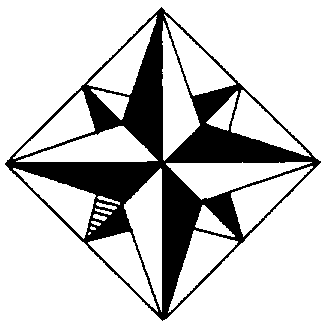            Saturday 19th January 2019 At The Methodist Church Hall, Fore Street, Bovey Tracey, TQ13 9AD.“Felt Art my way” talk by Andrea Coleman11:00 am    Cost £3:50Trader :  Strawberry Fayre  (doors open 10am)Andrea has been making felt for 20 years. Her passion has led her on an interesting journey. She has taken this passion and now shares it with others. Andrea has also turned her passion and hobby look very professional and appealing. It encompasses all that we love, colour, design and uniqueness.Come and hear Andrea’s intriguing story and see her amazing work. ------------------------------------------------------------------------------------------------Booking essential   :  Please book with Anne Turner, 12 Abbey Grange Close, Buckfast, TQ11 0EU. Tel:  01364 643636.  annie@acturner.plus.comTalk with Andrea Coleman  19th  January 2019Please send me   ……………..	tickets @ £3.50 each.	         Total £………………..CHEQUES PAYABLE TO SW Quilters.  Please enclose a stamped addressed envelope.	Name____________________________________________________Address__________________________________________________________________________________ Post code__________________Telephone number__________________________________________Andrea is also offering a ‘Take and make’ session, or a taster session for 1 hour for 10 at the end of the talk  - workshop will be at 1:30 in the hall.Please book me / ____ places for the take and make session  at £5 per personI enclose a cheque for £_________Please check with Anne Turner that there are spaces available before booking. Tel:  01364 643636.  